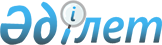 О внесении изменений в решение маслихата от 23 апреля 2014 года № 221 "Об утверждении Правил проведения раздельных сходов местного сообщества и количественного состава представителей жителей улиц, многоквартирных жилых домов для участия в сходе местного сообщества города Житикары Житикаринского района Костанайской области"
					
			Утративший силу
			
			
		
					Решение маслихата Житикаринского района Костанайской области от 25 января 2022 года № 117. Утратило силу решением маслихата Житикаринского района Костанайской области от 30 ноября 2023 года № 84
      Сноска. Утратило силу решением маслихата Житикаринского района Костанайской области от 30.11.2023 № 84 (вводится в действие по истечении десяти календарных дней после дня его первого официального опубликования).
      Житикаринский районный маслихат РЕШИЛ:
      1. Внести в решение маслихата "Об утверждении Правил проведения раздельных сходов местного сообщества и количественного состава представителей жителей улиц, многоквартирных жилых домов для участия в сходе местного сообщества города Житикары Житикаринского района Костанайской области" от 23 апреля 2014 года № 221 (зарегистрированное в Реестре государственной регистрации нормативных правовых актов под № 4801) следующие изменения:
      заголовок изложить в следующей редакции:
      "Об утверждении Правил проведения раздельных сходов местного сообщества и количественного состава представителей жителей города для участия в сходе местного сообщества города Житикара Житикаринского района Костанайской области";
      пункты 1 и 2 изложить в следующей редакции:
      "1. Утвердить прилагаемые Правила проведения раздельных сходов местного сообщества жителей города Житикара Житикаринского района Костанайской области согласно приложению 1 к настоящему решению.
      2. Утвердить количественный состав представителей жителей для участия в раздельном сходе местного сообщества города Житикара Житикаринского района Костанайской области согласно приложению 2 к настоящему решению.";
      Правила проведения раздельных сходов местного сообщества жителей города Житикара Житикаринского района Костанайской области, утвержденные указанным решением, изложить в новой редакции согласно приложению 1 к настоящему решению;
      Количественный состав представителей жителей для участия в раздельном сходе местного сообщества города Житикара Житикаринского района Костанайской области, утвержденные указанным решением, изложить в новой редакции согласно приложению 2 к настоящему решению;
      в приложениях к указанному решению:
      слова "Утверждены решением маслихата от 23 апреля 2014 года № 221", "Приложение к решению маслихата от 23 апреля 2014 года № 221" заменить словами "Приложение 1 к решению маслихата от 23 апреля 2014 года № 221" и "Приложение 2 к решению маслихата от 23 апреля 2014 года № 221".
      2. Настоящее решение вводится в действие по истечении десяти календарных дней после дня его первого официального опубликования. Правила проведения раздельных сходов местного сообщества жителей города Житикара Житикаринского района Костанайской области 1. Общие положения
      1. Настоящие Правила проведения раздельных сходов местного сообщества жителей города Житикара Житикаринского района Костанайской области разработаны в соответствии с пунктом 6 статьи 39-3 Закона Республики Казахстан от 23 января 2001 года "О местном государственном управлении и самоуправлении в Республике Казахстан", постановлением Правительства Республики Казахстан от 18 октября 2013 года № 1106 "Об утверждении Типовых правил проведения раздельных сходов местного сообщества" и устанавливают порядок проведения раздельных сходов местного сообщества жителей микрорайона, улицы города Житикары.
      2. В настоящих Правилах используются следующие основные понятия:
      1) местное сообщество – совокупность жителей (членов местного сообщества), проживающих на территории соответствующей административно-территориальной единицы, в границах которой осуществляется местное самоуправление, формируются и функционируют его органы;
      2) раздельный сход местного сообщества – непосредственное участие жителей (членов местного сообщества) микрорайона, улицы в избрании представителей для участия в сходе местного сообщества. Глава 2. Порядок проведения раздельных сходов местного сообщества
      3. Для проведения раздельного схода местного сообщества территория города подразделяется на участки (микрорайоны, улицы).
      4. На раздельных сходах местного сообщества избираются представители для участия в сходе местного сообщества в количестве не более трех человек.
      5. Раздельный сход местного сообщества созывается и организуется акимом города Житикара.
      6. О времени, месте созыва раздельных сходов местного сообщества и обсуждаемых вопросах население местного сообщества оповещается акимом города Житикара не позднее чем за десять календарных дней до дня его проведения через средства массовой информации или иными способами.
      7. Проведение раздельного схода местного сообщества в пределах микрорайона, улицы организуется акимом города Житикара.
      При наличии в пределах микрорайона или улицы многоквартирных домов раздельные сходы многоквартирного дома не проводятся.
      8. Перед открытием раздельного схода местного сообщества проводится регистрация присутствующих жителей соответствующего микрорайона, улицы имеющих право в нем участвовать.
      Раздельный сход местного сообщества считается состоявшимся при участии не менее десяти процентов жителей (членов местного сообщества), проживающих в данном микрорайоне, улице и имеющих право в нем участвовать.
      9. Раздельный сход местного сообщества открывается акимом города Житикара или уполномоченным им лицом.
      Председателем раздельного схода местного сообщества является аким города Житикара или уполномоченное им лицо.
      Для оформления протокола раздельного схода местного сообщества открытым голосованием избирается секретарь.
      10. Кандидатуры представителей жителей села, улицы для участия в сходе местного сообщества выдвигаются участниками раздельного схода местного сообщества в соответствии с количественным составом, утвержденным маслихатом района.
      11. Голосование проводится открытым способом персонально по каждой кандидатуре. Избранными считаются кандидаты, набравшие наибольшее количество голосов участников раздельного схода местного сообщества.
      12. На раздельном сходе местного сообщества ведется протокол, который подписывается председателем и секретарем и передается в аппарат акима города Житикара. Количественный состав представителей жителей для участия в раздельном сходе местного сообщества города Житикара Житикаринского района Костанайской области
					© 2012. РГП на ПХВ «Институт законодательства и правовой информации Республики Казахстан» Министерства юстиции Республики Казахстан
				
      Секретарь Житикаринского районного маслихата 

А. Кабиев 
Приложение 1к решению маслихатаот 25 января 2022 года№ 117Приложение 1к решению маслихатаот 23 апреля 2014 года№ 221Приложение 2к решению маслихатаот 25 января 2022 года№ 117Приложение 2к решению маслихатаот 23 апреля 2014 года№ 221
№ п/п
Наименование микрорайона, улицы города Житикара
Количество представителей (человек)
1
2 микрорайон 
2
2
4 микрорайон 
2
3
5 микрорайон
2
4
5в микрорайон
2
5
6 микрорайон
2
6
7 микрорайон
2
7
11 микрорайон
2
8
5а микрорайон 
1
9
1 микрорайон
1
10
3 микрорайон
1
11
3а микрорайон
1
12
12 микрорайон
1
13
13 микрорайон 
1
14
Микрорайон Айнабулак
1
15
Микрорайон Желтоксан 
1
16
Микрорайон Дружба
1
17
Микрорайон Кенсай
1
18
Улица Егора Хачина
1
19
Улица Бейимбета Майлина
1
20
Улица Доскали Асымбаева
1
21
Улица Жибек жолы
1
22
Улица Зинатуллы Зулхаирова
1
23
Улица 9 Мая
1
24
Улица Чайковского
1
25
Улица Лермонтова
1
26
Улица Тарана
1
27
Улица Новая
1
28
Улица Железнодорожная
1
29
Улица Спартака
1
30
Улица Бірлік
1
31
Улица Приречная
1
32
Улица Кооперативная
1
33
Улица Первомайская
1
34
Улица Комсомольская
1
35
Улица Трудовая
1
36
Улица Партизанская
1
37
Улица Бәйтерек
1
38
Улица Молодежи
1
39
Улица 3 Интернационал
1
40
Улица Кең дала
1
41
Улица Чернаткина
1
42
Улица Пионерская
1
43
Улица Чапаева
1
44
Улица Фрунзе
1
45
Улица Горняк
1
46
Улица Кирова
1
47
Улица Набережная
1
48
Улица Красногвардейская
1
49
Улица Октябрьская
1
50
Улица Советская
1
51
Улица Строителей
1
52
Улица 30 лет ВЛКСМ
1
53
Улица Школьная
1
54
Улица Буровиков
1
55
Улица Горная
1
56
Улица 40 летие Казахстана
1
57
Улица Металлургов
1
58
Улица Рабочекрестьянская
1
59
Улица Клубная
1
60
Улица Парковая
1
61
Улица Павлова
1
62
Улица Амангельды
1
63
Улица Джамбула
1
64
Улица Ахмета Байтурсинова
1
65
Улица Шахтеров
1
66
Улица Асбестовая
1
67
Улица Геологов
1
68
Улица 8 марта
1
69
Улица Убаганская
1
70
Улица Гоголя
1
71
Улица Кирзавод
1
72
Улица Щорса
1
Всего
Всего
79